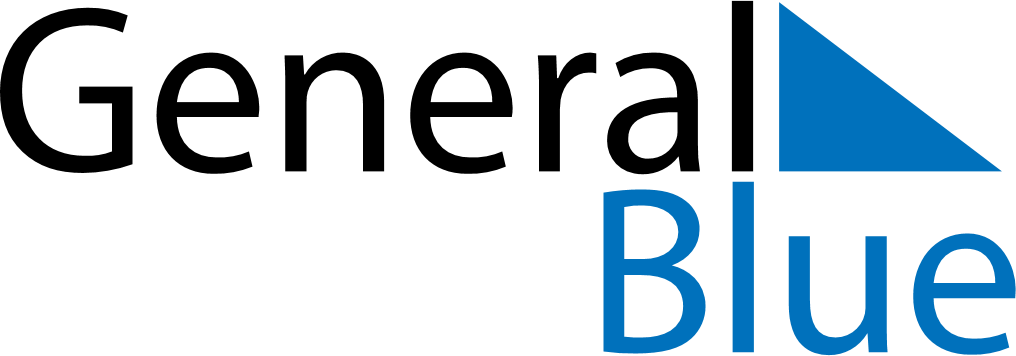 October 2019October 2019October 2019October 2019UgandaUgandaUgandaMondayTuesdayWednesdayThursdayFridaySaturdaySaturdaySunday12345567891011121213Independence Day1415161718191920212223242526262728293031